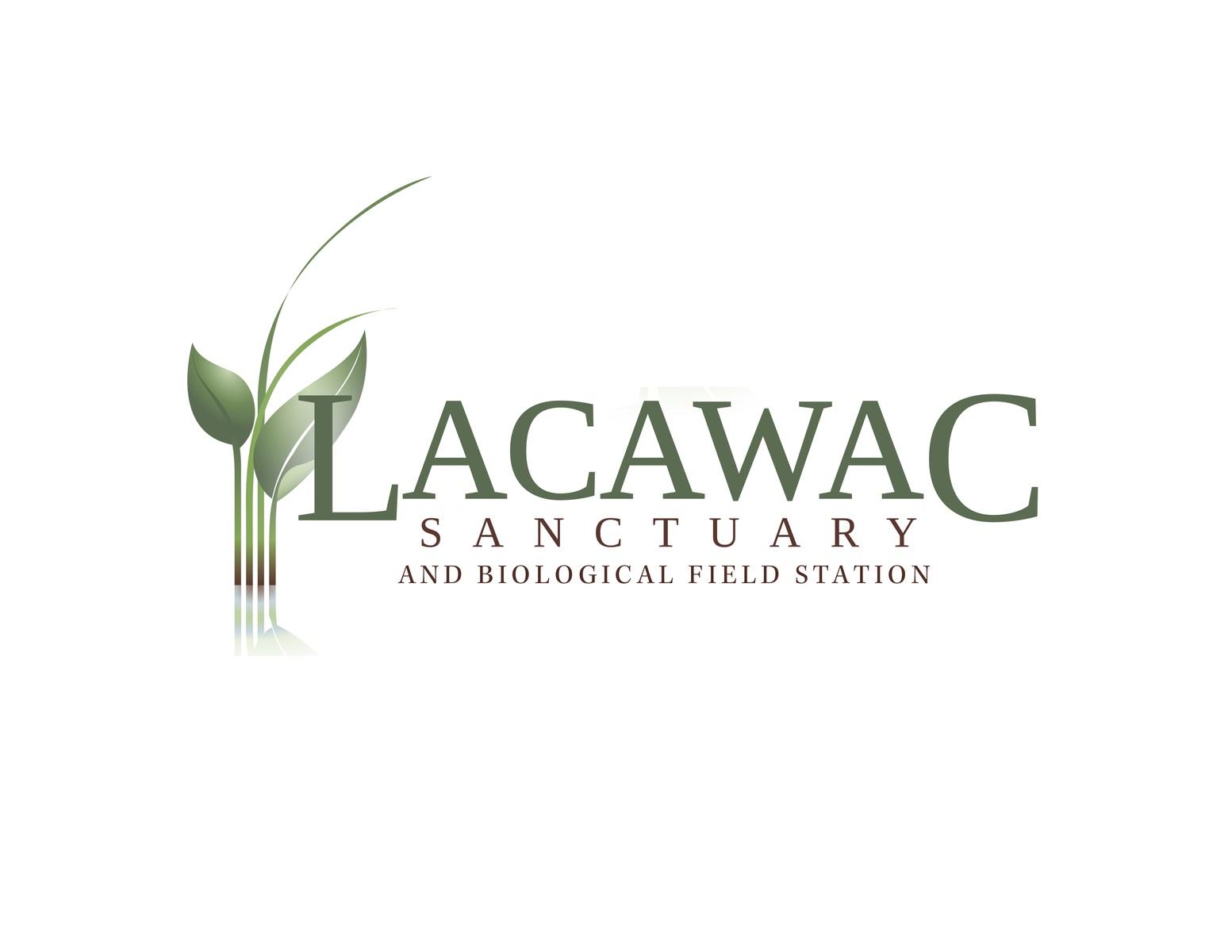 Junior Counselor ApplicationDay Camp 2018 Are you a citizen of the United States? (circle one)   Yes      No If not, do you have the right to work in the United States? (circle one)  Yes     No Have you ever been convicted of a crime? (circle one)  Yes      No If yes, please state offence(s), date(s), and location(s). A conviction record will not necessarily be a cause for disqualification.  Please list three references who have seen you work with children: Please answer the following questions: (use additional space as needed.)What interests you about volunteering at Lacawac as a junior counselor?What age group do you prefer to work with and why? What is the most important quality a camp counselor should have and why? Describe any experiences or training you have working with children.Describe any experiences you have teaching or learning about the environment.Describe any experiences or training you have in a leadership position.Please list any certifications in lifeguarding, CPR, First Aid, as well as expiration dates: Please rate your knowledge and experience based on the following scale: 1: No knowledge 	2: Very little 	3: Understand basic  	4: Somewhat  	5: Can train or teach this            knowledge 	    concepts 	                 knowledgeable       subject Please check the weeks you are available to volunteer.You must commit to at least 2 weeks of camp:Creature Feature 1: (Ages 5 & 6) July 2-6Creature Feature 2: (Ages 5 & 6) July 16-20Exploring Nature: (Ages 7-8) July 23-27Eco Investigators: (Ages 9-10) July 30-Aug 3Wilderness Adventures: (Ages 11-12) Aug 6-10Earth Expressions Art Camp: (Ages 8-10) July 9-13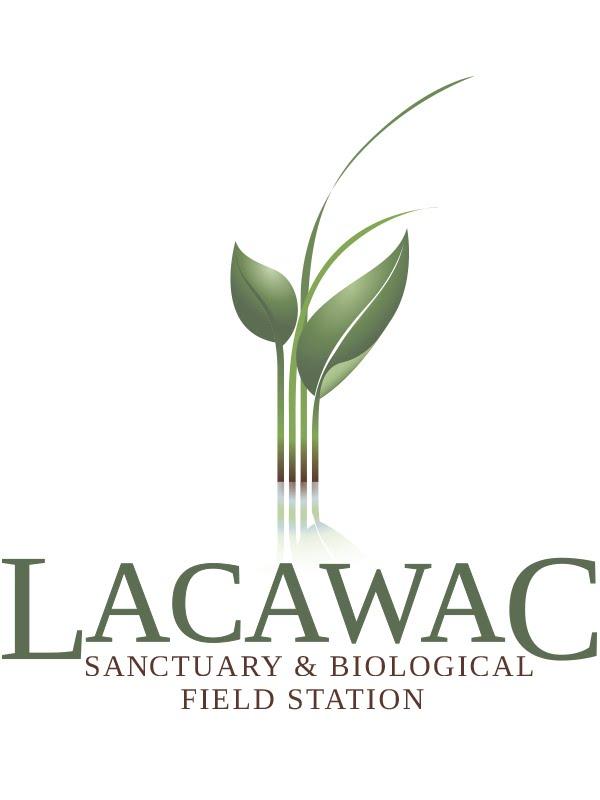 Name: Date:Address: Address: Phone:Phone:E-mail:  E-mail:  Education:Education:School:                                                                                        Grade Completed as of 6/2018:School:                                                                                        Grade Completed as of 6/2018:Name: Relationship: Phone: Years known: Name Relationship: Phone: Years known: Name Relationship: Phone: Years known: Fire building Crafts Icebreakers Hiking Nature journaling Group Games Wildlife StudyEnvironmental Art Local History Survival Skills Journal Making Canoeing Pond Ecology Forest Ecology Camp Songs 